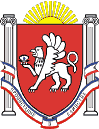 Новоандреевский сельский совет Симферопольского районаРеспублики Крым17-я сессия  1 созываРЕШЕНИЕ № 92/15с. Новоандреевка							                       от 29.06.2015г.Об утверждении положения о порядке осуществления муниципального контроля засохранностью автомобильных дорог местного значения в границах муниципального образования Новоандреевское сельское поселение Симферопольского района Республики КрымВ соответствии с Федеральным законом от 6.10.2003 года № 131-03 «Об общих принципах организации местного самоуправления в Российской Федерации», Федеральным законом от 08.11.2007 .№257-ФЗ «Об автомобильных дорогах и о дорожной деятельности в Российской Федерации и о внесении изменений в отдельные законодательные акты Российской Федерации», Федеральным законом от 26.12.2008               № 294-ФЗ «О защите прав юридических лиц и индивидуальных предпринимателей при осуществлении государственного контроля (надзора) и муниципального контроля». Уставом муниципального образования Новоандреевское сельское поселение Симферопольского района Республики Крым Новоандреевский сельский совет РЕШИЛ:Утвердить Положение о порядке осуществления муниципального контроля за сохранностью автомобильных дорог местного значения в границах муниципального образования Новоандреевское сельское поселение Симферопольского района Республики Крым согласно приложению.2. Обнародовать настоящее решение путем вывешивания его на информационной доске у здания Администрация Новоандреевского сельского поселения по адресу Республика Крым Симферопольский район, с. Новоандреевка, ул. Победы, 36.3. Решение вступает в силу с момента его обнародования.Председатель Новоандреевского сельского совета				          В.Ю. ВайсбейнПриложение к решению Новоандреевского сельского совета Симферопольского районаРеспублики Крымот 29 июня 2015г. №92/15Положение о порядке осуществления муниципального контроля за сохранностью автомобильных дорог местного значения в границах муниципального образования Новоандреевское сельское поселение Симферопольского района Республики Крым1. Общие положения1. Настоящее Положение о порядке осуществления муниципального контроля за сохранностью автомобильных дорог местного значения в границах муниципального образования Новоандреевское сельское поселение Симферопольского района Республики Крым (далее - Положение) разработано в соответствии с Федеральными законами от 06.10.2003 № 131-ФЗ «Об общих принципах организации местного самоуправления в Российской Федерации», от 08.11.2007 №257-ФЗ «Об автомобильных дорогах и о дорожной деятельности в Российской Федерации и о внесении изменений в отдельные законодательные акты Российской Федерации», от 26.12,2008 № 294-ФЗ «О защите прав юридических лиц и индивидуальных предпринимателей при осуществлении государственного контроля (надзора) и муниципального контроля» и регламентирует порядок организации и осуществления муниципального контроля за сохранностью автомобильных дорог местного значения в границах муниципального образования Новоандреевское сельское поселение Симферопольского района Республики Крым2. Под муниципальным контролем понимается деятельность органа местного самоуправления Новоандреевского сельского поселения уполномоченного в соответствии с федеральными законами на организацию и проведение на территории муниципального образования Новоандреевское сельское поселение Симферопольского района Республики Крым проверок соблюдения юридическими лицами и индивидуальными предпринимателями обязательных требований, установленных муниципальными правовыми актами поселения в (области использования автомобильных дорог и осуществления дорожной деятельности, а также обязательных требований. установленных федеральными законами и законами Республики Крым в области использования автомобильных дорог и осуществления дорожной деятельности. 3. Органом местного самоуправления Новоандреевского сельского поселения Симферопольского района Республики Крым уполномоченным на осуществление муниципального контроля, указанного в части 2 настоящей статьи, является Администрация Новоандреевского сельского поселения Симферопольского района Республики Крым.Перечень должностных лиц, уполномоченных осуществлять муниципальный контроль на территории поселения, утверждается постановлением Администрации Новоандреевского сельского поселения.4. Муниципальной контроль осуществляется во взаимодействии с органом государственного контроля (надзора) в соответствующей сфере деятельности, федеральными органами исполнительной власти, органами исполнительной власти Республики Крым, организациями независимо от организационно-правовых форм и форм собственности, гражданами.5. Основные понятия и термины, используемые в настоящем Положении, применяются в значениях, определенных Федеральными законами от 08.11.2007 j№ 257-ФЗ «Об автомобильных дорогах и о дорожной деятельности в Российской Федерации и о внесении изменений в отдельные законодательные акты (российской Федерации», от 26.12.2008 № 294-ФЗ «О защите прав юридических лиц и индивидуальных предпринимателей при осуществлении государственного контроля (надзора) и муниципального контроля» и иными федеральными законами, регулирующими правоотношения при осуществлении муниципального контроля.6. Настоящее Положение при организации и проведении проверок граждан (за исключением индивидуальных предпринимателей) не применяется. 2. Цели и задачи муниципального контроля1. Целями муниципального контроля являются:1.1. проверка соблюдения требований, установленных муниципальными правовыми актами поселения в области использования автомобильных дорог и осуществления дорожной деятельности, а также требований, установленных федеральными законами и законами Республики Крым в области использования автомобильных дорог и осуществления дорожной деятельности;1.2. предупреждение, выявление и пресечение нарушений требований, установленных муниципальными правовыми актами поселения в области использования автомобильных дорог и осуществления дорожной деятельности, а также требований, установленных федеральными законами и законами Республики Крым в области использования автомобильных дорог и осуществления дорожной деятельности.2. Основной задачей муниципального контроля является осуществление контроля за сохранностью автомобильных дорог при их использовании юридическими лицами, индивидуальными предпринимателями. 3. Порядок организации и осуществления муниципального контроля1. Муниципальный контроль проводится путем плановых и внеплановых проверок, которые осуществляются в форме выездных или документарных проверок в порядке, установленном статьями 9-12 Федерального закона от 26.12.2008 № 294-ФЗ «О защите прав юридических лиц и индивидуальных предпринимателей при осуществлении государственного контроля (надзора) и муниципального контроля».2. Мероприятия по муниципальному контролю проводятся с соблюдением требований статей 13-17 Федерального закона от 26.12.2008 № 294-ФЗ «О защите прав юридических лиц и индивидуальных предпринимателей при осуществлении государственного контроля (надзора) и муниципального контроля».3. Плановые проверки юридического лица, индивидуального предпринимателя проводятся на основании разрабатываемых Администрацией ежегодных планов. Утвержденный главой администрации Новоандреевского сельского поселения ежегодный план проведения плановых проверок доводится до сведения заинтересованных лиц посредством его размещения на официальном сайте муниципального образования Новоандреевского сельского поселения либо иным доступным способом. в срок до 1 сентября года, предшествующего году проведения плановых проверок, проекты ежегодных планов проведения плановых проверок направляются в органы прокуратуры.4. Основанием для включения плановой проверки юридического лица, индивидуального предпринимателя в ежегодный план проведения плановых проверок является истечение трех лет со дня:4.1. государственной регистрации юридического лица, индивидуального предпринимателя;4.2. окончания проведения последней плановой проверки юридического лица, индивидуального предпринимателя.5. В соответствии со статьей 10 Федерального закона от 26.12.2008 № 294-ФЗ «О защите прав юридических лиц и индивидуальных предпринимателей при осуществлении государственного контроля (надзора) и муниципального контроля» основанием для проведения внеплановой проверки юридического лица, индивидуального предпринимателя является:5.1. истечение срока исполнения юридическим лицом, индивидуальным предпринимателем ранее выданного предписания об устранении выявленного нарушения обязательных требований и (или) требований, установленных муниципальными правовыми актами;5.2. поступление в администрацию Новоандреевского сельского поселения обращений и заявлений граждан, в том числе индивидуальных предпринимателей, юридических лиц, информации от органов государственной власти, органов местного самоуправления, из средств массовой информации о следующих фактах:5.2.1. возникновения угрозы причинения вреда жизни, здоровью граждан, вреда животным, растениям, окружающей среде, объектам культурного наследия (памятникам истории и культуры) народов Российской Федерации, безопасности государства, а также угрозы чрезвычайных ситуаций природного и техногенного характера;5.2.2. причинения вреда жизни, здоровью граждан, вреда животным, растениям, окружающей среде, объектам культурного наследия (памятникам истории и культуры) народов Российской Федерации, безопасности государства, а также возникновение чрезвычайных ситуаций природного и техногенного характера;5.2.3. нарушения прав потребителей (в случае обращения граждан, права которых нарушены).6. Обращения и заявления, не позволяющие установить лицо, обратившееся в администрацию Новоандреевского сельского поселения, а также обращения и заявления, не содержащие сведений о фактах, указанных в части 5 настоящей статьи, не могут служить основанием для проведения внеплановой проверки.7. Порядок проведения проверок определяется административным регламентом, утвержденным постановлением Администрации Новоандреевского сельского поселенияс учетом требований законодательства Российской Федерации и Республики Крым.Права и обязанности должностных лиц, осуществляющих мероприятия по муниципальному контролю, а также права и обязанности лиц, в отношении которых осуществляются указанные мероприятия, определяются административным регламентом с учетом требований законодательства Российской Федерации о защите прав юридических лиц и индивидуальных предпринимателей при осуществлении государственного контроля (надзора) и муниципального контроля.4. Порядок оформления результатов проверки1. По результатам проверки должностным лицом, проводящим проверку, составляется акт проверки в двух экземплярах по типовой форме, установленной уполномоченным Правительством Российской Федерации федеральным органом исполнительной власти. Перечень сведений, которые указываются в акте проверки, устанавливается федеральным законом.2. Акт проверки оформляется должностным лицом, проводящим проверку, непосредственно после ее завершения.К акту проверки прилагаются протоколы или заключения проведенных исследований, испытаний и экспертиз, объяснения работников юридического лица, работников индивидуального предпринимателя, на которых возлагается ответственность за нарушение требований, установленных муниципальными правовыми актами поселения в области использования автомобильных дорог и осуществления дорожной деятельности, а также требований, установленных федеральными законами и законами Республики Крым в области использования автомобильных дорог и осуществления дорожной деятельности, предписания об устранении выявленных нарушений и иные связанные с результатами проверки документы или их копии.Один экземпляр акта проверки с копиями приложений вручается руководителю, иному должностному лицу или уполномоченному представителю юридического лица, индивидуальному предпринимателю, его уполномоченному представителю под расписку об ознакомлении либо об отказе в ознакомлении с актом проверки.В случае отсутствия руководителя, иного должностного лица или уполномоченного представителя юридического лица, индивидуального предпринимателя, его уполномоченного представителя, а также в случае отказа проверяемого лица дать расписку об ознакомлении либо об отказе в ознакомлении с актом проверки должностное лицо администрации Новоандреевского сельского поселения направляет акт заказным почтовым отправлением с уведомлением о вручении, которое приобщается к экземпляру акта проверки, хранящемуся в деле администрации. При отказе субъекта проверки от ознакомления с актом проверки должностное лицо, проводящее проверку, делает соответствующую запись в акте проверки.3. Администрация ведет учет мероприятий по муниципальному контролю.5. Заключительные положения1. Уполномоченные должностные лица Администрации несут установленную законодательством Российской Федерации и (или) Республики Крым ответственность за неисполнение или ненадлежащее исполнение возложенных на них функций по осуществлению муниципального контроля.2. Невыполнение законных требований уполномоченных должностных лиц, осуществляющих муниципальный контроль, либо совершение действий, препятствующих исполнению возложенных на них обязанностей, влекут ответственность в порядке, установленном законодательством Российской Федерации и (или) Республики Крым.3. О мерах, принятых в отношении виновных лиц, в течение десяти дней со дня принятия таких мер администрация обязана сообщить в письменной форме юридическому лицу, индивидуальному предпринимателю, права и (или) законные интересы которых нарушены.4. Финансовое обеспечение мероприятий по муниципальному контролю осуществляется за счет средств бюджета поселения.